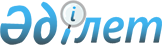 Об утверждении Перечня категорий работников, которым предоставляются служебные жилые помещения
					
			Утративший силу
			
			
		
					Постановление Кабинета Министров Республики Казахстан от 3 июня 1993 года N 455. Утратило силу постановлением Правительства Республики Казахстан от 13 сентября 2010 года N 930

      Сноска. Утратило силу постановлением Правительства РК от 13.09.2010 N 930.      В соответствии со статьями 124, 125 Жилищного кодекса Республики Казахстан Кабинет Министров Республики Казахстан ПОСТАНОВЛЯЕТ: 

 

      Утвердить прилагаемый Перечень категорий работников, которым предоставляются служебные жилые помещения, с приложениями: 

      N 1 - ордер на служебное жилое помещение; 

      N 2 - корешок ордера на служебное жилое помещение; 

      N 3 - контрольный талон к ордеру на служебное жилое помещение.     Премьер-министр 

Республики Казахстан 

                                             Утвержден 

                                 постановлением Кабинета Министров 

                                       Республики Казахстан 

                                     от 3 июня 1993 г. N 455                             П Е Р Е Ч Е Н Ь 

             категорий работников, которым предоставляются 

                       служебные жилые помещения 

      1. Начальники (управляющие), главные, старшие инженеры (мастера), паспортисты, старшие мастера жилищно-эксплуатационных участков (домоуправлений, ДЭЗов), педагоги-организаторы и инструкторы по спорту детских дворовых клубов. 

      2. Старшие мастера, мастера, слесари, электрогазосварщики, газосварщики, водители спецмашин, машинисты механизмов, монтажники санитарно-технических систем, электромонтеры тепловых сетей и санитарно-технических систем, электромонтеры тепловых сетей и теплопунктов, машинисты, кочегары (операторы), истопники котельных жилых домов и служебных зданий. 

      3. Мастера, слесари аварийных работ, электрогазосварщики, электромонтеры, операторы очистных сооружений, машинисты насосных станций, обходчики сетей водопровода и канализации управлений водопровода и канализации. 

      4. Слесари-сантехники, электрики, электромонтеры, электромеханики, газоэлектросварщики, диспетчеры по управлению лифтами, рабочие по санитарному обслуживанию жилых домов, печники-чистильщики жилищно-эксплуатационных организаций (производственных трестов жилищного хозяйства и др.). 

      5. Коменданты (заведующие хозяйством) домов и зон отдыха, профилакториев. 

      6. Директора (заведующие) и воспитатели школ, профессионально-технических училищ, специальных учебных заведений и детских учреждений в сельской местности. 

      7. Слесари-сантехники и слесари-электромонтеры школ, больниц, детских дошкольных учреждений, учреждений социального обеспечения. 

      8. Водители машин скорой и неотложной медицинской помощи, младшие медицинские сестры по уходу за больными, санитарки. 

      9. Управляющие районными, сельскими и поселковыми аптеками. 

      10. Телефонисты справочных участков и почтальоны. 

      11. Дежурные техники, старшие техники, обслуживающие воздушные, радиорелейные, кабельные линии связи, усилительные пункты, начальники цехов и участков, старшие инженеры и инженеры, старшие электромеханики, электромонтеры и антенщики-мачтовики, кабельщики-спайщики, водители спецмашин, обслуживающие радио- и телевизионные станции, воздушные, радиорелейные и кабельные линии связи, усилительные пункты и спецобъекты. 

      12. Следователи Министерства внутренних дел, органов прокуратуры, Комитета национальной безопасности, участковые инспекторы милиции, средний и старший начальствующий состав подразделений по борьбе с организованной преступностью и коррупцией Министерства внутренних дел, военнослужащие подразделений по борьбе с коррупцией и контрабандой Комитета национальной безопасности, судебные исполнители и государственные нотариусы. 

      13. Военнослужащие офицерского состава, прапорщики, мичманы, военнослужащие сверхсрочной службы и проходящие службу по контракту, рабочие и служащие воинских частей, учреждений, организаций военных предприятий и совхозов. 

      14. Работники совхозов, начальники, ветеринарные врачи, ветеринарные фельдшеры, ветеринарные санитары и сторожа пограничных и транспортных контрольных ветеринарных пунктов государственного ветеринарного надзора на границе и транспорте и другие лица, которым в соответствии с действующим законодательством предоставляется служебная жилая площадь в жилых домах совхозов.<*> 

      Сноска. Пункт 14 дополнен словами - постановлением КМ РК от 8 сентября 1995 г. N 1240. 

      15. Директора, начальники участков, инспекторы, охотоведы, лесничие, лесники, егери государственных охотничьих хозяйств, лесхозов и заповедников. 

      16. Работники железных дорог по перечню, утвержденному Министерством транспорта Республики Казахстан. 

      17. Бригадиры, мастера и монтеры обстановки пути, аккумуляторщики речного транспорта. 

      18. Мастера и слесари по обслуживанию газового оборудования и подземных газопроводов, аварийно-диспетчерской службы, водители аварийных машин. 

      19. Начальники, инженерно-технические работники метеорологических, воднобалансовых, агрометеорологических, аэрологических, авиационно-метеорологических, снеголавинных станций и лабораторий контроля природной среды, наблюдатели, младшие техники, техники гидрологических, метеорологических и агрометеорологических постов. 

      20. Главные специалисты, сменные мастера, техники, машинисты, слесари-ремонтники технологического оборудования, электрослесари, газоэлектросварщики, водители автотракторной техники заводов по переработке твердых бытовых отходов, водители транспортно-уборочных ассенизационных машин, рабочие мусороперегрузочных станций и полигонов по утилизации твердых бытовых отходов предприятий санитарной очистки, водители городского электрического транспорта. 

      21. Начальники, дорожные мастера, линейные инженеры, механики, прорабы, бригадиры, машинисты дорожных машин и механизмов, водители, машинисты, помощники машинистов, передвижных смесителей асфальтобетона и дробильных машин, дорожные рабочие, слесари-электрики, слесари по ремонту оборудования, рабочие зеленого строительства дорожных эксплуатационных участков (пунктов) и производственных дорожных участков (пунктов) автомобильных дорог. 

      22. Начальники, заместители начальников, старшие мастера, мастера и инженеры сетевых районных, начальники подстанций, групп подстанций, старшие мастера, мастера, электрослесари по ремонту оборудования подстанций и распредустройств, дежурные электромонтеры подстанций, электромонтеры оперативно-выездных бригад, оперативно-ремонтных бригад, водители спецавтомашин и спецтракторов, инженеры, техники, мастера, электромонтеры, обслуживающие устройства релейной защиты, автоматики, телемеханики, радио- и телефонной связи, подстанций и электросетевых энергетических предприятий, где проектом организации эксплуатации этих установок предусмотрено размещение персонала. 

      23. Работники предприятий и организаций Комитета по государственным материальным резервам Республики Казахстан. <*> 

      Сноска. Пункт 23 изменен - постановлением Правительства РК от 20 августа 1996 г. N 1031 P961031_ . 

      24. Работники, приглашенные из другой местности на строительство метрополитена в г.Алматы, по перечню, утвержденному Алматинским горисполкомом (на период в 1989-1993 годах). 

      25. Начальники отделений, инженеры-гидротехники, гидрометры-инженеры контрольно-измерительных приборов и аппаратуры, надзорщики гидросооружений, регулировщики, машинисты экскаваторов, автокрановщики и диспетчеры эксплуатационных служб каналов и водохранилищ. 

      26. Начальник, главный инженер, районные инженеры, командиры отделений, взводов, отрядов и их помощники, начальник оперативного отдела, заведующие и лаборанты химлабораторий и канатно-испытательных станций, наборщики проб в шахте, респираторщики, водители оперативных автомобилей военизированных горноспасательных, противофонтанных и газоспасательных служб Агентства Республики Казахстан по чрезвычайным ситуациям; 

      начальники оперативно-спасательных отрядов, начальники оперативно-спасательных подразделений ( главные специалисты ), спасатели Республиканского и областных оперативно-спасательных отрядов Агентства Республики Казахстан по чрезвычайным ситуациям. <*> 

      Сноска. Перечень дополнен пунктом 26 - постановлением от 10 мая 1994 г. N 494. Внесены изменения - постановлением Правительства РК от 4 августа 2000 г. N 1203 P001203_ . 

      27. Акимы областей, городов республиканского значения и столицы, районов и городов областного значения. <*> 

      Сноска. Перечень дополнен пунктом 27 - постановлением Правительства Республики Казахстан от 6 мая 2004 года N 505 . 

 

                                                   Приложение N 1                    Ордер на служебное жилое помещение 

 

                                                   Приложение N 2 

                   Корешок ордера на служебное жилое 

                               помещение 

                                                  Приложение N 3 

                   Контрольный талон к ордеру на служебное 

                               жилое помещение 
					© 2012. РГП на ПХВ «Институт законодательства и правовой информации Республики Казахстан» Министерства юстиции Республики Казахстан
				